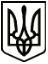 МЕНСЬКА МІСЬКА РАДАРОЗПОРЯДЖЕННЯ 22 грудня 2021 року	м.Мена	№ 473Про виплату одноразової грошової допомоги при народженні дитиниКеруючись статтею 42 Закону України «Про місцеве самоврядування в Україні», відповідно до рішення 36 сесії Менської міської ради 7 скликання від 26 грудня 2019 року № 683 «Про затвердження Комплексної програми підтримки сім’ї, запобігання домашньому насильству, гендерної рівності та протидії торгівлі людьми на період до 2022 року», розглянувши заяву Готенко Д.І. ( с. Феськівка):Надати одноразову грошову допомогу при народженні дитини Готенко Дарині Іванівні (дитина – ХХХ) у розмірі 1500,00 грн.Начальнику відділу бухгалтерського обліку та звітності, головному бухгалтеру міської ради Солохненко С.А. забезпечити виплату коштів. Міський голова  	Геннадій ПРИМАКОВ